PROGRAM STUDENT LEARNING OUTCOMES2013       College of Letters, Arts, and Social Sciences (CLASS)       MAJOR:  MUSIC, B.A.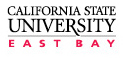           CLASS FACT (Faculty Assessment Coordinator Team)Students graduating with a B.A. in Music from Cal State East Bay will be able to:Students graduating with a B.A. in Music from Cal State East Bay will be able to:I.L.O Alignment1Quickly identify rhythms and pitches and maintain pitch accuracy for application in performance or composition;62Bring an enriched tone production with improved technical skills to the performance of their primary instrument;63Apply critical and creative thinking and analytical reasoning to address complex challenges in music theory and history; 1, 2, 3, 44Demonstrate the ability to work collaboratively and respectfully with other musicians in a performance context; and2, 4, 65Integrate musical ideas, methods, theory, and practice, and communicate them to others clearly and persuasively, in classroom and performance settings.1, 2, 4, 6